Anorganik birikmalarning muhim sinflariSinov-21.  Gidridining formulasi EH3 bo’lganda elementning  ulushi 91,18%. Element oksidida kislorodning  ulushi nechaga teng.A) 56,34 	B) 63,38	C) 45,97	D) 48,67 2.  Gazsimon metalmaslarni ko’rsating.1)Br2 2)O2 3)J2 4)Cl2 5)O3 6)S8 7)PA)2,4,5  B)1,3,6  C)1,2,4,5  D)1,3,6,73.  Formulasi E3O4 bo’lgan oksidning 13,7 gr miqdorida 4,832∙1022 ta kislorod atomi mavjud. Elementni aniqlang.A) temir	B) qalay	C) platina	D) qo’rg’oshin4. Asosli oksidlarni ko’rsating1)Na2O  2)MnO2  3)CrO  4)Al2O3  5)Mn2O3  6)ZnO  7)MgO  8)Fe2O3A)1,2,3,5,7		B)4,5,6,8 C)1,3,5,7 		D)1,3,5,7,85.  Quyidagi oksidlardan qaysilari metallmaslarning oksidlari1) ZnO 2) SO2 3) CaO 4) TeO5) CO2  6) MgO 7) BeO 8) NO2 A) 1,2,3  	B) 6,7,8  	C) 2,4,6  	D) 2,5,8  	6.  Alyuminiy digidroksogidroortofosfat tarkibida nechta  va π bog’lar bor 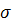 A)16;2  B)15;1  C)15;2   D)17;17.  Ham kislota, ham ishqorlar bilan reaksiyaga kirishuvchi oksidlar qatorini ko’rsating. A) MgO, CaO, CuO, CrO      B) Na2O, K2O, Al2O3, Fe2O3C) BeO, ZnO, Al2O3, Cr2O3         D) N2O, NO, N2O3, NO2  8.  Eng kuchsiz gidroksidni ko’rsating. A) rubidiy gidroksid B) natriy gidroksidC) kaliy gidroksid     D) litiy gidroksid 9.  Normal tuzlarni toping.A)NaHCO3 va NaCl  B)Ca(OH)Br va Ca3(PO4)2C)K2SO4 va KHS  D)NaOCl va NaOCN10.  168 gr  kaliy gidroksiddan qancha massada (gr) bertole tuzi olish mumkin. A) 367,5        B) 58,5	C) 122,5        D) 61,2511.  Ortofosfat kislota ikki valentli metal gidroksidlari bilan necha xil tuz hosil qiladi.A)3  B)6   C)4   D)512.  Quyida keltirilganlardan metafosfat kislotasini ko`rsating.A) H3PO4     B) HPO3     C) H3PO3       D) H4P2O7     13.  Suyultirilgan nitrat kislota sovuqda vodorod sulfidni oksidlab, erkin oltingugurt ajratadi, hamda azot(II)oksid va suv hosil qiladi. Agar   vodorod sulfid oksidlangan bo’lsa, normal sharoitda necha litr azot(II)oksid hosil bo’lgan. A) 1,12       	B) 2,24       	C) 3,36       	D) 4,48 	14.Malahit qanday tuzlar qatoriga kiradi.A)asosli  B)o’rta  C)nordon  D)qo’sh15.  Massasi 16 gr  bo’lgan  to’rt valentli element oksidining xlorid kislota bilan reaktsiyasida ECl2 tuzi va  da, bosim 96 kPa  bo’lganda,  xlor yig’ib olingan. Reaktsiya uchun olingan oksid tarkibidagi metallni aniqlang.A) germaniy      B) marganes C) qo’rg’oshin   D) titan  16.  Indiferend oksidni toping.A)CO2   B)KO2   C)N2O    D)BeO17.  Tarkibida 6,02 ∙1022 ta sulfat kislota molekulalari bo’lgan eritmaning bariy peroksid bilan ta’siridan hosil bo’ladigan gaz mahsulotining massasini hisoblang.A) 1,6  	B) 2,4  	C) 3,2  	D) 5,6 	18. HClO4 – HClO3 – HClO2 – HClOqatorida 1)kislotalilik kuchi  2)oksidlovchiligi  3)kislota barqarorligi qanday o’zgaradi.a)kuchayadi  b)o’zgarmaydi  c)kamayadiA)1-a, 2-a, 3-c  B)2-a, 1-c, 3-cC)2-c, 1-c, 3-c  D)3-c, 2-c, 1-b19.  Qo’sh tuzni ko’rsating.A) NaAlO2                  B) Ca(ClO)Cl        C) NH4FeP2O7      D) K4[Fe(CN)6]20.  Tetrationat kislota tarkibida S ning oksidlanish darajasi yig’indisi nechiga teng.A)+4  B)+10  C)0  D)+621.  0,07 mol ammoniy digidrofosfatda necha mol vodorod bor  A) 0,28	B) 0,35	C) 0,42	D) 0,5622.  Qo’sh tuzni toping.A)Cu(OH)2∙CuCO3  B)CaCO3∙MgCO3C)Na2CO3∙NaHCO3  D)NaCl23.  SiO2 dan 11,2 gr Si olingan bo’lsa,reaksiyada hosil bo’lgan Na2O massasini gr toping.A)32         B)24       C)49,6        D)2824.  Qaysi tuzlar parchalanganda ikki xil gazlar xosil bo’ladi.A)KNO3  	 B)CaCO3∙MgCO3  C)Ca(NO3)2  D)(NH4)2CO325.  6,5 gr temir(III)digidroksosulfit tarkibidagi atomlar sonini toping. A) 4,67 ∙1023      B) 2,11∙1023     C) 1,38 ∙1024      D) 3,59 ∙102326.  Alyuminiy pirofosfat molekulasida σ-bog'lar sonini aniqlang.A)30	B)27	C)32	D)3627.  54,5 gr alyuminiy gidrosulfat ……. ta atomdan tashkil topgan.A) 1,5·1023 	    B) 0,25·1024     C) 6,02·1023    D) 1,96·102428.  Quyidagi o`zgarishlar ketma-ketligini amalga oshirishga imkon beradigan moddalar qatorini ko`rsatingAzot → ammiak → ammoniy xlorid → → ammoniy sulfat → ammiak  → azot    A) H2, NaCl(erit), Ag2SO4(erit), H2O, Mg   B) H2, HCl(g), Ag2SO4, NaOH, O2C) H2, HCl(erit), H2SO4, H2O, O2                   D) H2O, HCl(g), H2SO4, Ba(OH)2, O229.  H2O → H2S → H2Se → H2TeQatorida moddalarning qaysi xossalari kuchayib boradi.1) kislotalik	2) asoslik 3) oksidlovchilik4) qaytaruvchilik      5) amfoterlik A) 3,5	B) 2,4	C) 2,3		D) 1,2	E) 1,430.  Ishqorlar fenolftalein rangini qanday o’zgatiradi.A)Rangsiz  B)pushti  C)ko’k  D)sariq31.  Quyidagi oksidlarning qaysi birida elementlarning  nisbatlari  1: 8  bo’ladi.A) suv			B) litiy oksidC) oltingugurt(IV)oksid  D) azot(V)oksid32.  47,1 gr MgCO3 va KNO3 aralashmasi qizdirilganda hosil bo’lgan gazlar Ca(OH)2 eritmasidan o’tkazilgandan so’ng qolgan gaz (n.sh) ni tashkil qildi.Boshlang’ich aralashmadagi KNO3 ning massa ulushini % hisoblang.A)64,33  B)35,67   C)42,88   D)63,4433.  Nordon tuzlar hosil qiluvchi kislotalarni toping.1)HNO3  2)H4P2O7  3)H2SO4  4)HCN  5)H2S  6)H3BO3  7)HPO3  8)H2C2O3A)1,3,5,6,8      B)1,4,5,7 C)2,3,5,6,8      D)3,5,6,7,834.  Ba va Ba(NO3)2 ochiq havoda qizdirilganda hosil bo’lgan aralashmaning massasi o’zgarmagan bo’lsa,boshlang’ich aralashmadagi Ba ning  ulushini % toping.A)78       B)80       C)79      D)7735.  Kumushning qaysi tuzlari cho’kma hosil qiladi.1)AgF  2)AgNO3  3)AgCl  4)Ag2SO4  5)AgBr  6)Ag3PO4  7)AgJA)1,3,4,5,6  B)3,5,6,7  C)2,3,4,5  D)1,436.  Alyuminiy va Alyuminiy oksiddan iborat aralashmaga KOH eritmasi tasir ettirilganda  gaz ajralib chiqdi va 19,6 gr KAlO2 hosil bo’ldi.Dastlabki aralashma massasini toping.A)12,9       B)8       C)7,8       D)7,6